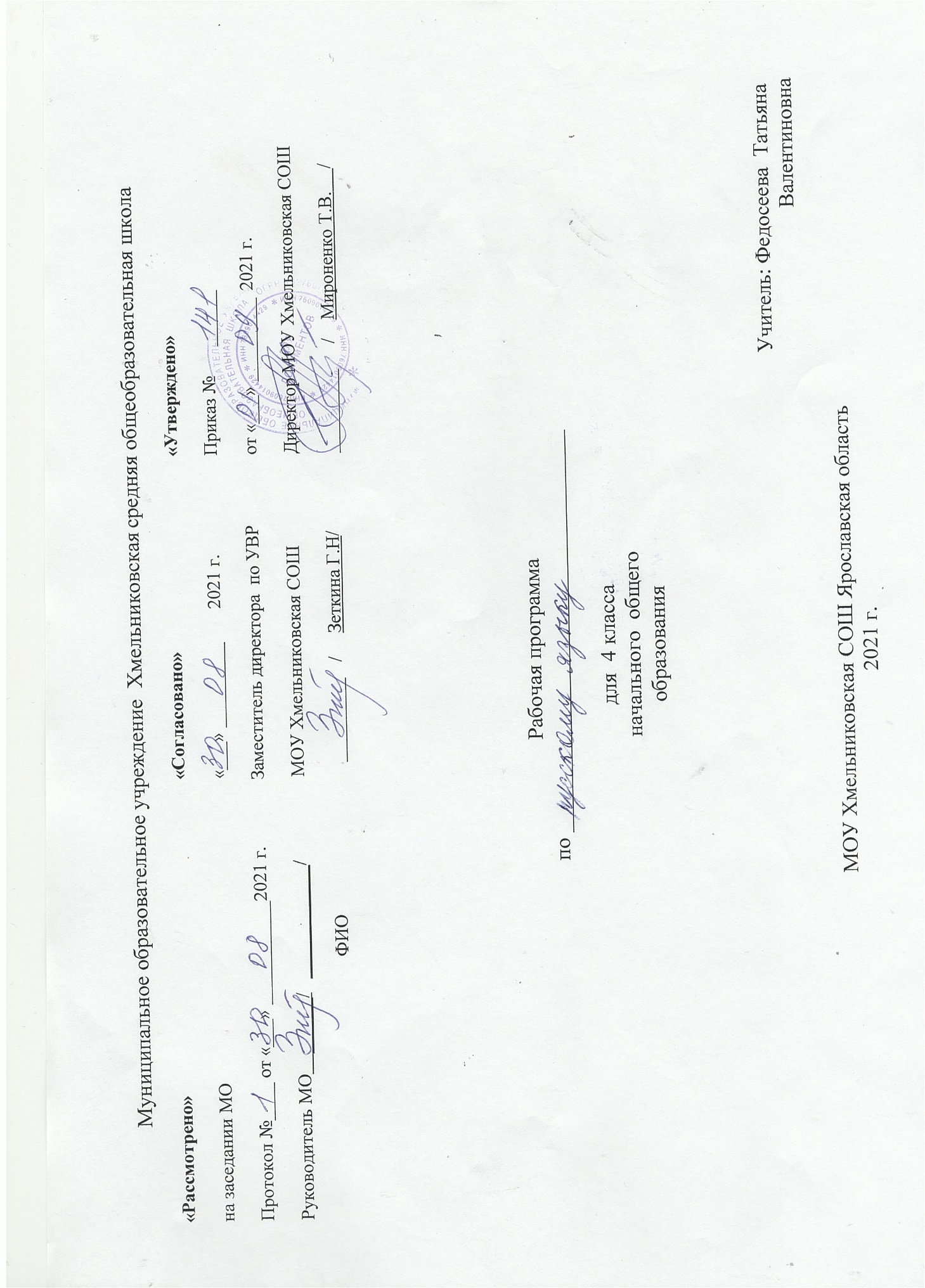 ПОЯСНИТЕЛЬНАЯ ЗАПИСКА Примерные рабочие программы разработаны на основе - Конституции РФ, ст.43– Федеральный закон от 29.12.2012 г. № 273-ФЗ «Об образовании в РФ»;– Федеральный государственный образовательный стандарт начального общего образования (ФГОС НОО), утвержденный приказом Министерства образования и науки Российской Федерации от 06 октября 2009 года № 373; (в ред. Приказов Минобрнауки России от 26.11.2010 № 1241, от 22.09.2011 № 2357, от 18.12.2012 № 1060, от 29.12.2014 № 1643, от 31.12.2015 № 1576.- Федеральный государственный образовательный стандарт начальногообщего образования обучающихся с ограниченными возможностями здоровья(ФГОС НОО ОВЗ), утвержденный приказом Министерства образования инауки Российской Федерации от 19 декабря 2014 г. № 1598– Постановление Главного государственного санитарного врача Российской Федерации от 30.06.2020 № 16 «Об утверждении санитарно-эпидемиологических правил СП 3.1/2.4.3598-20 "Санитарно-эпидемиологические требования к устройству, содержанию и организации работы образовательных организаций и других объектов социальной инфраструктуры для детей и молодежи в условиях распространения новой коронавирусной инфекции (COVID-19)" (с изменениями на 24 марта 2021 года).- Основной образовательной программы начального общего образования МОУ Хмельниковская СОШ, утвержденной педагогическим советом, протокол № 1 от 02.09.2016 г.- Учебного плана МОУ Хмельниковская СОШ на 2021-2022 учебный год.Рабочая программа  разработана  на основе авторской программы «Русский язык»  (Авторы: В. П. Канакина, В. Г. Горецкий, М. В. Бойкина, М. Н. Дементьева, Н. А. Стефаненко, Н. А. Федосова / Русский язык. Рабочие программы. Предметная линия учебников системы «Школа России». 1—4 классы: пособие для учителей общеобразоват. организаций/ В. П. Канакина, В.Г. Горецкий, М. В. Бойкина и др.].- М.: Просвещение, 2020) Целями изучения предмета «Русский язык» в начальной школе являются: •ознакомление учащихся с основными положениями науки о языке и формирование на этой основе знаково-символического восприятия и логического мышления учащихся; •формирование коммуникативной компетенции учащихся: развитие устной и письменной речи, монологической и диалогической речи, а также навыков грамотного, безошибочного письма как показателя общей культуры человека. Основные задачи образовательной области «Филология»:1. Формирование первоначальных представлений о единстве и многообразии языкового и культурного пространства России, о языке как основе национального самосознания.2. Развитие диалогической и монологической устной и письменной речи.3. Развитие коммуникативных умений.4. Развитие нравственных и эстетических чувств.5. Развитие способностей к творческой деятельности. Практические задачи, решение которых обеспечит достижение основных целей изучения предмета: •развитие речи, мышления, воображения школьников, умения выбирать средства языка в соответствии с целями, задачами и условиями общения; •формирование у младших школьников первоначальных представлений о системе и структуре русского языка: лексике, фонетике, графике, орфоэпии, морфемике (состав слова), морфологии и синтаксисе; •формирование навыков культуры речи во всех её проявлениях, умений правильно писать и читать, участвовать в диалоге, составлять несложные устные монологические высказывания и письменные тексты; •воспитание позитивного эмоционально-ценностного отношения к русскому языку, чувства сопричастности к сохранению его уникальности и чистоты; •пробуждение познавательного интереса к языку, стремления совершенствовать свою речь. Воспитательный потенциал на уроках русского языка в 4 классе.Воспитание интереса к предмету — русский язык.Воспитание аккуратности при оформлении тетрадей, во время проведения минуток чистописания.Воспитание ответственного отношения к выполнению домашнего задания.Воспитание любви к русскому слову.ОПИСАНИЕ МЕСТА ПРЕДМЕТА В УЧЕБНОМ ПЛАНЕВо 2—4 классах на уроки русского языка отводится по 170 ч (5 ч в неделю, 34 учебные недели в каждом классе). ЛИЧНОСТНЫЕ, МЕТАПРЕДМЕТНЫЕ И ПРЕДМЕТНЫЕ РЕЗУЛЬТАТЫ ОСВОЕНИЯ УЧЕБНОГО ПРЕДМЕТА, КУРСА.Личностные результаты 1. Формирование чувства гордости за свою Родину, российский народ и историю России; осознание своей этнической и национальной принадлежности, формирование ценностей многонационального российского общества; становление гуманистических и демократических ценностных ориентаций.2. Формирование целостного, социально ориентированного взгляда на мир в его органичном единстве и разнообразии природы, народов, культур и религий.3. Формирование уважительного отношения к иному мнению, истории и культуре других народов.4. Овладение начальными навыками адаптации в динамично изменяющемся и развивающемся мире.5. Принятие и освоение социальной роли обучающегося, развитие мотивов учебной деятельности и формирование личностного смысла учения.6. Развитие самостоятельности и личной ответственности за свои поступки, в том числе в информационной деятельности, на основе представлений о нравственных нормах, социальной справедливости и свободе.7. Формирование эстетических потребностей, ценностей и чувств.8. Развитие этических чувств, доброжелательности и эмоционально-нравственной отзывчивости, понимания чувства других людей и сопереживания им.9. Развитие навыков сотрудничества со взрослыми и сверстниками в различных социальных ситуациях, умения не со здавать конфликтов и находить выходы из спорных ситуаций.10. Формирование установки на безопасный, здоровый образ жизни, мотивации к творческому труду, работе на результат, бережного отношения к материальным и духовным ценностям.Метапредметные результаты 1. Овладение способностью принимать и сохранять цели и задачи учебной деятельности, поиска средств её осуществления.2. Формирование умения планировать, контролировать и оценивать учебные действия в соответствии с поставленной задачей и условиями её реализации, определять наиболее эффективные способы достижения результата.3. Использование знаково-символических средств представления информации.4. Активное использование речевых средств и средств для решения коммуникативных и познавательных задач.5. Использование различных способов поиска (в справочных источниках), сбора, обработки, анализа, организации, передачи и интерпретации информации.6. Овладение навыками смыслового чтения текстов различных стилей и жанров в соответствии с целями и задачами: осознанно строить речевое высказывание в соответствии с задачами коммуникации и составлять тексты в устной и письменной форме.7. Овладение логическими действиями сравнения, анализа, синтеза, обобщения, классификации по родо-видовым признакам, установления аналогий и причинно-следственных связей, построения рассуждений, отнесения к известным понятиям.8. Готовность слушать собеседника и вести диалог, признавать возможность существования различных точек зрения и права каждого иметь свою, излагать своё мнение и аргументировать свою точку зрения и оценки событий.9. Определение общей цели и путей её достижения; умение договариваться о распределении функций и ролей в совместной деятельности; осуществление взаимного контроля в совместной деятельности, адекватное оценивание собственного поведения и поведения окружающих.10. Готовность конструктивно разрешать конфликты посредством учёта интересов сторон и сотрудничества.11. Овладение начальными сведениями о сущности и особенностях объектов, процессов и явлений действительности в соответствии с содержанием учебного предмета «Русский язык».12. Овладение базовыми предметными и межпредметными понятиями, отражающими существенные связи и отношения между объектами и процессами.13. Умение работать в материальной и информационной среде начального общего образования (в том числе с учебными моделями) в соответствии с содержанием учебного предмета «Русский язык».Предметные результаты 1. Формирование первоначальных представлений о единстве и многообразии языкового и культурного пространства России, о языке как основе национального самосознания.2. Понимание обучающимися того, что язык представляет собой явление национальной культуры и основное средство человеческого общения; осознание значения русского языка как государственного языка Российской Федерации, языка межнационального общения.3. Сформированность позитивного отношения к правильной устной и письменной речи как показателям общей культуры и гражданской позиции человека.4. Овладение первоначальными представлениями о нормах русского языка (орфоэпических, лексических, грамматических, орфографических, пунктуационных) и правилах речевого этикета.5. Формирование умения ориентироваться в целях, задачах, средствах и условиях общения, выбирать адекватные языковые средства для успешного решения коммуникативных задач при составлении несложных монологических высказываний и письменных текстов.6. Осознание безошибочного письма как одного из проявлений собственного уровня культуры, применение орфографических правил и правил постановки знаков препинания при записи собственных и предложенных текстов. Владение умением проверять написанное.7. Овладение учебными действиями с языковыми единицами и формирование умения использовать знания для решения познавательных, практических и коммуникативных задач. 8. Освоение первоначальных научных представлений о системе и структуре русского языка: фонетике и графике, лексике, словообразовании (морфемике), морфологии и синтаксисе; об основных единицах языка, их признаках и особенностях употребления в речи.9. Формирование умений опознавать и анализировать основные единицы языка, грамматические категории языка, употреблять языковые единицы адекватно ситуации речевого общения.СОДЕРЖАНИЕ КУРСА4 класс 170 ч.Повторение (11 ч)Наша речь и наш язык (1 ч.)«Волшебные» слова русской речи: словаприветствия, слова-прощания, слова-просьбы, слова-извинения и др. Текст (3 ч) Текст. Признаки текста: смысловое единство предложений в тексте, заглавие текста, тема, основная мысль, план текста. Составление планов к данным текстам. Комплексная работа над структурой текста: озаглавливание, корректирование порядка предложений и частей текста (абзацев). Типы текстов: повествование, описание, рассуждение. Создание собственных текстов по предложенным темам с использованием разных типов речи. Развитие речи. Составление устного рассказа на выбранную тему. Предложение (3 ч) Виды предложений по цели высказывания: повествовательные, вопросительные и по- будительные; по эмоциональной окраске (интонации): восклицательные и невоскли- цательные. Знаки препинания в конце предложений. Обращение  (1 ч)  Предложения с обращением. Нахождение в предложении обращения в начале, середине, конце. Знаки препинания в предложениях с обращением. Находить обращение в предложении. Составлять предложения с обращением. Выделять обращения на письме.Главные и второстепенные члены предложения. Основа предложения  (2 ч) Связи между словами в предложении. Нахождение главных членов предложения: подлежащего и сказуемого. Различение главных и второстепенных членов предложения. Предложения распространённые и нераспространённые.  Моделирование предложений. Разбор предложения по членам. Словосочетание  (1 ч)Определение в словосочетании главного и зависимого слов при помощи вопроса.Развитие речи. Составление предложений по теме, по схеме; восстановление деформированного текста; письменное выборочное изложение по вопросам.Проверочная работа.ПРЕДЛОЖЕНИЕ (9 ч) Однородные члены предложения  (5 ч). Представление о предложениях с однородными членами. Связь однородных членов в предложении: при помощи интонации перечисления, при помощи союзов (и, а, но). Предложения с однородными членами без союзов и с союзами и, а, но. Запятая между однородными членами, соединёнными союзами. Развитие речи. Составление рассказа по репродукции картины И. И. Левитана «Золотая осень» и данному плану. Простые и сложные предложения (4 ч). Различение простых и сложных предложений. Различение сложного предложения и простого предложения с однородными членами. Союзы в сложном предложении. Знаки препинания в сложных предложениях. Проверочная работа. Развитие речи. Письменное изложение повествовательного текста по самостоятельно составленному плану.СЛОВО В ЯЗЫКЕ И РЕЧИ (21 ч) Лексическое значение слова (4 ч)Понимание слова как единства звучания и значения. Выявление слов, значение которых требует уточнения. Определение значения слова по тексту или уточнение значения с помощью толкового словаря. Углубление представлений об однозначных и многозначных словах, о прямом и переносном значениях слов, о синонимах, антонимах, омонимах, устаревших и новых словах, заимствованных словах, фразеологизмах. Наблюдение за использованием слов в тексте. Работа с лингвистическими словарями (толковым, синонимов, антонимов, омонимов, фразеологизмов).Высказывания о русском языке русских писателей; формирование эмоционально-ценностного отношения к родному языку. Сведения об источниках пополнения русского языка словами. Значение изобразительно-выразительных средств языка. Развитие речи. Наблюдение за изобразительно-выразительными средствами языка (словами, употреблёнными в переносном значении, значениями фразеологизмов), составление текста по рисунку и фразеологизму. Состав слова  (9 ч) Значимые части слова (3 ч) Корень, приставка, суффикс, окончание. Значение суффиксов и приставок. Различение однокоренных слов и различных форм одного и того же слова. Различение однокоренных слов и синонимов, однокоренных слов и слов с омонимичными корнями. Выделение в словах с однозначно выделяемыми морфемами окончания, корня, приставки, суффикса (постфикса -ся), основы. Различение изменяемых и неизменяемых слов. Образование однокоренных слов с помощью суффиксов и приставок. Разбор слова по составу. Моделирование состава слова по определённой схеме. Правописание гласных и согласных в значимых частях слова (4 ч) Правописание слов с безударным гласным в слове, с парным по глухости-звонкости согласным, с непроизносимым согласным. Правописание двойных согласных в словах. Правописание приставок и суффиксов. Правописание суффиксов -ик и -ек. Правописание слов с разделительными твёрдым (ъ) и мягким (ь) знаками (2 ч) Работа с орфографическим словарём.  Контрольный диктант. Развитие речи. Письменное изложение повествовательного деформированного текста.Части речи  (8 ч) Повторение и углубление представлений о частях речи (3 ч) Части речи, деление частей речи на самостоятельные и служебные. Имя существительное, имя прилагательное, имя числительное, местоимение, глагол. Работа с графической наглядностью. Наречие (общее представление)  (5 ч) Значение и употребление в речи. Проверочная работа.  Развитие речи. Сочинение-отзыв по репродукции картины В. М. Васнецова «Иван царевич на Сером волке».ИМЯ СУЩЕСТВИТЕЛЬНОЕ (39 ч)Изменение по падежам  (5 ч)  Определение падежа, в котором употребле- но имя существительное. Различение падеж- ных и смысловых (синтаксических) вопро- сов. Начальная форма имени существитель- ного. Имена существительные, которые употребляются в одной форме (пальто, кофе). Три склонения имён существительных  (8 ч) 1-е склонение имён существительных. Падежные окончания имён существительных 1-го склонения. Развитие речи. Составление сочинения по репродукции картины художника А. А. Пластова «Первый снег» (сочинение-описание). 2-е склонение имён существительных. Падежные окончания имён существительных 2-го склонения. 3-е склонение имён существительных. Падежные окончания имён существительных 3-го склонения. Развитие речи. Подробное изложение повествовательного текста по самостоятельно составленному плану. Правописание безударных падежных окончаний имён существительных в единственном числе  (18 ч)Способы проверки безударных падежных окончаний имён существительных (1 ч) Именительный и винительный падежи  (1 ч) Родительный падеж (2 ч) Именительный, родительный и винительный падежи одушевлённых имён существительных  (1 ч) Дательный падеж (3 ч) Творительный падеж (2 ч) Правописание имён существительных в творительном падеже, оканчивающихся на шипящий и ц. Предложный падеж  (2 ч) Правописание безударных окончаний имён существительных во всех падежах (6 ч) Развитие речи. Составление сочинения-отзыва по репродукции картины художника В. А. Тропинина «Кружевница» (сочинение-отзыв).Правописание безударных падежных окончаний имён существительных во множественном числе (6 ч) Общее представление о склонении имён существительных во множественном числе (1 ч) Именительный падеж (1 ч) Родительный падеж (2 ч) Винительный падеж одушевлённых имён существительных (1 ч) Дательный, творительный, предложный падежи (1 ч) Лексические и грамматические нормы употребления имён существительных. Обсуждение вопросов экологической этики и правил поведения в лесу на основе содержания текстов учебника. Морфологический разбор имён существительных. Контрольный диктант. Обобщение знаний об имени существительном (2 ч) Развитие речи. Подробное изложение повествовательного текста по самостоятельно составленному плану. Сочинение сказки на основе творческого воображения по данному началу. Формирование мотивации к проведению исследовательской работы. Проект «Говорите правильно!»ИМЯ ПРИЛАГАТЕЛЬНОЕ (30 ч) Повторение и углубление представлений об имени прилагательном (3 ч) Значение и употребление в речи. Словообразование имён прилагательных. Род и число имён прилагательных. Изменение прилагательных по числам, по родам (в единственном числе). Начальная форма имён прилагательных.Развитие речи. Сочинение-описание по личным наблюдениям на тему «Моя любимая игрушка». Проект «Имена прилагательные в „Сказке о рыбаке и рыбке“ А. С. Пушкина». Развитие мотива к проведению исследовательской работы. Изменение по падежам имён прилагательных (1 ч)Изменение по падежам имён прилагательных в единственном числе. Зависимость формы имени прилагательного от формы имени существительного. Развитие речи. Составление текста-рассуждения по репродукции картины В. Серова «Мика Морозов». Правописание падежных окончаний имён прилагательных. Склонение имён прилагательных мужского и среднего рода в единственном числе (8 ч) Именительный падеж. Родительный падеж. Дательный падеж. Именительный, винительный, родительный падежи. Творительный и предложный падежи. Окончания имён прилагательных мужского и среднего рода в каждом из падежей. Развитие речи. Выборочное изложение повествовательного текста с элементами описания. Склонение имён прилагательных женского рода в единственном числе (6 ч) Склонение имён прилагательных женского рода. Именительный и винительные падежи. Родительный, дательный, творительный падежи. Развитие речи. Письмо по памяти сравнительного описательного текста. Составление сообщения о достопримечательностях своего города (посёлка). Склонение имён прилагательных во множественном числе (6 ч) Окончания имён прилагательных множественного числа в каждом из падежей. Развитие речи. Подробное изложение повествовательного текста; составление текста по репродукции картины Н. К. Рериха «Заморские гости». Именительный и винительный падежи. Родительный и предложный падежи. Дательный и творительный падежи. Нормы правильного согласования имён прилагательных и имён существительных в речи. Осознание эстетической стороны речевого высказывания при анализе художественных текстов. Обобщение знаний об имени прилагательном (4 ч) Морфологический разбор имён прилагательных. Контрольный диктант.Развитие речи. Составление устного сообщения о своих впечатлениях, связанных с восприятием репродукции картины И. Э. Грабаря «Февральская лазурь» МЕСТОИМЕНИЯ  (8 Ч) Личные местоимения (2 ч) (Повторение и углубление представлений о личных местоимениях.) Роль личных местоимений в речи.Личные местоимения 1, 2, 3-го лица единственного и множественного числа. Изменение по падежам личных местоимений. Правописание местоимений (6 ч) Склонение личных местоимений 1 и 2-го лица единственного и множественного числа. Склонение личных местоимений 3-го лица единственного и множественного числа. Окончания личных местоимений в косвенных формах. Правописание косвенных форм личных местоимений, раздельное написание местоимений с предлогами. Морфологический разбор личных местоимений.Проверочная работа.Развитие речи. Составление небольших устных высказываний по рисункам с использованием в них диалога; подробное изложение повествовательного текста; составление поздравительной открытки.ГЛАГОЛ (34 Ч) Повторение и углубление представлений о глаголе как части речи (2 ч) Значение глаголов в языке и речи. Время глаголов (настоящее, прошедшее, будущее). Изменение глаголов по временам. Неопределённая форма глагола (5 ч) Развитие речи. Письменное изложение по самостоятельно составленному плану. Спряжение глагола  (5 ч) Изменение глаголов в настоящем и будущем времени по лицам и числам. Лица и числа глаголов. Глаголы, которые не употребляются в форме 1-го лица настоящего и будущего времени (победить, пылесосить и др.). 2-е лицо глаголов. Правописание окончаний глаголов во 2-м лице настоящего и будущего времени в единственном числе. Развитие речи. Сочинение по репродукции картины И. И. Левитана «Весна. Большая вода». І и ІІ спряжение глаголов (2 ч) Спряжение глаголов в настоящем времени. Спряжение глаголов в будущем времени. Личные окончания глаголов І и ІІ спряжения. Правописание глаголов (11ч) Правописание глаголов с безударными личными окончаниями (8 ч). Способы определения І и ІІ спряжения глаголов с безударными личными окончаниями. Правописание глаголов с безударными личными окончаниями. Правописание возвратных глаголов (3 ч)Возвратные глаголы (общее представление). Правописание возвратных глаголов в настоящем и будущем времени. Правописание -тся и -ться в возвратных глаголах. Развитие речи. Работа с текстом. Подробное изложение деформированного повествовательного текста. Правописание глаголов в прошедшем времени (3 ч) Изменение глаголов прошедшего времени по родам и числам. Правописание родовых окончаний глаголов в прошедшем времени и суффиксов глаголов.Развитие речи. Составление текста на спортивную тему по выбору учащихся. Обобщение по теме «Глагол» (6 ч) Морфологический разбор глаголов. Контрольный диктант.Развитие речи. Подробное изложение повествовательного текста.ПОВТОРЕНИЕ (18 ч) Тематическое планированиеПланирование контрольных и творческих работ по учебным четвертямКонтрольные диктанты, изложения и сочинения по русскому языку в 4 классе за 1 полугодие 2021 — 2020 учебного года.Поурочное календарное планированиеИнтернет ресурсыhttp://www.n-shkola.ru/ http://school-collection.edu.ru/ http://www.uchportal.ru/ http://school-collection.edu.ru/ http://nachalka.info/ http://www.openclass.ru/ http://www.classmag.ru/ http://www.zavuch.info/ http://www.mat-reshka.com/ http://nsc.1september.ru/ http://www.nachalka.com/photo/ http://interneturok.ru/ru http://www.metodkabinet.eu/ Учи.ру - https://uchi.ru/teachers/lk/main Сайт «Верные слова» - https://vsrussian.com/ Разделы программы Кол-во часовКонтроль   Контроль   Творческие  работыТворческие  работыПроектыРазделы программы Кол-во часовПроверочная работаДиктант сочинениеизложениеПовторение 1111Предложение. 9111«Похвальное слово знакам препинания»Слово в языке и речи21111Имя существительное391122«Говорите правильно!» Имя прилагательное301111«Имена прилагательные в «Сказке о рыбаке и рыбке» А. С. Пушкина»Местоимение 811Глагол 342112«Пословицы и поговорки»Повторение 18111Итого 170 66710 41 четв2 четв3 четв4 четвгодПроверочная работа11226Диктант 21126Сочинение22127Изложение 323210№ урокаВид работыДата4.Подробное изложение повествовательного текста по коллективно составленному плану. 1 четверть7.09.21.11.Входной контрольный диктант  ( с грамматическим заданием).15.09.21.16.Обучающее сочинение по репродукции картины И. И. Левитана «Золотая осень» и данному плану.23.09.21.18.Изложение повествовательного текста по самостоятельно составленному плану.27.09.21.20.Проверочная работа по теме «Предложение».29.09.21.33.Изложение повествовательного деформированного текста. У. 11018.10.21.37.Сочинение-отзыв по репродукции картины В. М. Васнецова «Иван Царевич на Сером волке».22.10.21.40.Контрольный диктант за 1 четверть (с грамматическим заданием).21.10.21.49.Сочинение — описание по репродукции картины художника А. А. Пластова «Первый снег».2 четверть.18.11.21.53.Подробное изложение повествовательного текста по самостоятельно составленному плану У. 18024.11.21.69.Сочинение — отзыв по репродукции картины художника В. А. Тропинина «Кружевница».15.12.21.71. Контрольный  диктант по теме «Правописание безударных окончаний имён существительных в единственном числе».17.12.21.76.Проверочная работа по теме «Имя существительное»24.12.21.      78.Подробное изложение повествовательного текста по самостоятельно составленному плану.28.12.21.№ уроковпоНазвания разделов, тем уроковплануЧАСТЬ 1ПОВТОРЕНИЕ (11 ч)1Знакомство с учебником «Русский  язык» (4 класс). Наша речь и наш язык. Диалогическая и монологическая речь. 2Текст и его план. Признаки текста: смысловое единство предложений в тексте, заглавие текста, тема, основная мысль.3Подробное изложение повествовательного текста по коллективно составленному плану4Типы текстов5Предложение как единица речи.6Виды предложений по цели высказывания и по интонации.7Обращение. Знаки препинания в предложениях с обращением.8Главные и второстепенные члены предложения. Основа предложения.9Предложения нераспространенные и распространенные.Разбор предложений по членам. 10Словосочетание. 11Входной контрольный диктант (с грамматическим заданием)ПРЕДЛОЖЕНИЕ (9 ч)Однородные члены предложения (5 ч)12Работа над ошибками. Однородные члены предложения. 13Знаки препинания в предложениях с однородными членами, соединёнными интонацией перечисления.14Запятая между однородными членами предложения, соединёнными союзами.15Предложения с однородными членами без союзов и с союзами и, а, но.  Проект «Похвальное слово знакам препинания».Рекомендации к осуществлению проектной деятельности16Сочинение по репродукции картины И. И. Левитана «Золотая осень» и данному плануПростые и сложные предложения (4 ч)17Работа над ошибками. Простые и сложные предложения.18Изложение повествовательного текста по самостоятельно составленному плану.19Простое предложение с однородными членами и сложное предложение. Работа над ошибками, допущенными в изложении.20Проверочная работа по теме «Предложение»СЛОВО В ЯЗЫКЕ И РЕЧИ  (21 чЛексическое значение слова (4 ч)21Лексическое значение слова (повторение)22Многозначные слова. Слова в прямом и переносном значениях. Заимствованные слова. Устаревшие слова23Синонимы. Антонимы. Омонимы.24ФразеологизмыСостав слова  (3 ч)25Состав слова. Значимые части слова (повторение). 26Роль окончаний в слове.  Разбор слова по составу.27Приставки и суффиксы. Правописание гласных и согласных в значимых частях слова (6 ч)28Правописание гласных и согласных в корне слова. 29Правописание слов с удвоенными согласными30Правописание суффиксов и приставок в словах.31Правописание гласных и согласных в приставках и суффиксах. Правописание слов с суффиксами  -ик, -ек, -ок, -онок.32Правописание слов с разделительными твёрдым (ъ) и мягким (ь) знаками.33Изложение повествовательного деформированного текста    У. 110.Части речи (8 ч)34Работа над ошибками, допущенными в изложении. Части речи: самостоятельные и служебные.35Грамматические признаки частей речи.Имя существительное, имя прилагательное, местоимение.36Части речи: глагол, имя числительное.37Сочинение-отзыв по репродукции картины В. М. Васнецова «Иван Царевич на Сером волке». 38Наречие как часть речи (общее представление). Признаки наречия.39Правописание наречий. Значение и употребление в речи.40Контрольный диктант за 1 четверть (с грамматическим заданием)41Образование наречий. Работа над ошибками, допущенными в контрольном диктанте.  ИМЯ СУЩЕСТВИТЕЛЬНОЕ (39 ч)Изменение по падежам имен существительных (повторение)    (5 ч)42Изменение по падежам имён существительных. Начальная форма имени существительного.  43Признаки падежных форм имён существительных.  44Различение имён существительных, употреблённых в именительном, родительном, винительном падежах.  45Различение имён существительных, употреблённых в дательном, винительном, творительном падежах.  46Имена существительные в предложном падеже.Несклоняемые имена существительные.  Три склонения имен существительных  (8 ч)47Три склонения имён существительных. 1-е склонение имён существительных.48Падежные окончания имён существительных 1-го склонения.49Сочинение-описание по репродукции картины художника А. А. Пластова «Первый снег» 502-е склонение имён существительных.Признаки имён существительных 2-го склонения.51Падежные окончания имён существительных 2-го склонения. 523-е склонение  имён существительных.53Подробное  изложение повествовательного текста по самостоятельно составленному плану.           У. 18054Работа над ошибками.Обобщение знаний об именах существительных трёх склонений.Правописание безударных падежных окончаний имен существительных в единственном числе (18 ч)55Правописание безударных падежных окончаний имён существительных в единственном числе56Именительный и винительный падежи имён существительных.57-58Родительный падеж имен существительных. Падежные окончания имён существительных в родительном падеже59Падежные окончания одушевлённых имён существительных в именительном, родительном и винительном падежах.60Дательный падеж имен существительных61-62Падежные окончания имён существительных в родительном и дательном падежах.63Падежные окончания имён существительных в творительном падеже64Правописание имён существительных, оканчивающихся на шипящий и ц, в творительном падеже.65Падежные окончания имён существительных в предложном падеже.66Е и и в окончаниях имён существительных в предложном падеже.67-68Правописание безударных окончаний имён существительных во всех падежах. Проверочный тест по теме «Склонение имен существительных»69Сочинение-отзыв по репродукции картины художника В. А. Тропинина «Кружевница».70Работа над ошибками. Морфологический разбор имени существительного как части речи.71Контрольный диктант по теме «Правописание безударных окончаний имен существительных в единственном числе»72Работа над ошибками, допущенными в диктанте. Правописание безударных падежных окончаний имен существительных во множественном числе (8 ч)73Склонение имён существительных во множественном числе.74Падежные окончания имён существительных множественного числа в именительном падеже.75Падежные окончания имён существительных множественного числа в родительном падеже.76Винительный и родительный падежи одушевлённых имён существительных. Проверочная работа по теме «Имя существительное».77Падежные окончания имён существительных множественного числа в дательном, творительном, предложном падежах. 78Подробное  изложение повествовательного текста по самостоятельно составленному плану.  У. 273, 27479Повторение и обобщение знаний по разделу «Имя существительное». Работа над ошибками, допущенными  при написании изложения80Проект «Говорите правильно!»Рекомендации к осуществлению проектной деятельности «Говорите правильно!»ЧАСТЬ 2                                               Повторение  (4 ч)81Имя прилагательное. Значение и употребление в речи. 82Словообразование имён прилагательных.83Число и род имён прилагательных. Изменение имён прилагательных по числам, родам 84Сочинение-описание по личным наблюдениям на тему «Моя любимая игрушка».Изменение по падежам имен прилагательных (1 ч)85Изменение по падежам имён прилагательных в единственном числе.Правописание падежных окончаний имен прилагательных.Склонение имен прилагательных мужского и среднего рода в единственном числе   (9 ч)86Склонение имён прилагательных мужского и среднего рода. Способы проверки безударного падежного окончания.87Начальная форма имени прилагательного.Именительный падеж прилагательных мужского и среднего рода.88Родительный падеж имён прилагательных мужского и среднего рода в единственном числе.89Дательный падеж имён прилагательных мужского и среднего рода в единственном числе.90Именительный и винительный падежи имён прилагательных мужского и среднего рода в единственном числе.91Родительный и винительный падежи имён прилагательных мужского и среднего рода в единственном числе.92Творительный и предложный падежи имён прилагательных мужского и среднего рода в единственном числе.93Правописание падежных окончаний имён прилагательных мужского и среднего рода. Проект  «Имена прилагательные в «Сказке о рыбаке и рыбке» А. С. Пушкина».Рекомендации к осуществлению проектной деятельности94Составление текста-рассуждения по репродукции картины В. А. Серова «Мика Морозов».Склонение имен прилагательных женского рода в единственном числе   (6 ч)95Склонение имён прилагательных женского рода в единственном числе.96Именительный и винительный падежи 97Родительный, дательный, творительный, предложный падежи.98Правописание имён прилагательных женского рода в родительном, дательном, творительном и предложном падежах, а также имён прилагательных мужского и среднего рода в единственном числе, отвечающих на вопрос какой? в именительном и винительном падежах.99Винительный и творительный падежи. Морфологический разбор имён прилагательных.100Проверочная работа по теме «Склонение имён прилагательных в единственном числе».Склонение имен прилагательных во множественном числе (6 ч)101Правописание имён прилагательных во множественном числе.102Составление текста по репродукции картины Н. К. Рериха «Заморские гости».103Именительный и винительный падежи.104Родительный и предложный падежи.105Дательный и творительный падежи106Подробное изложение повествовательного текста.Обобщение по разделу «Имя прилагательное»  (4 ч)107Работа над ошибками. Обобщение по разделу «Имя прилагательное».108Составление устного сообщения о своих впечатлениях по репродукции картины И. Э. Грабаря «Февральская лазурь»109Контрольный диктант по теме «Имя прилагательное»110Работа над ошибками, допущенными в контрольном диктанте. Проверка выполнения заданий рубрики «Проверь себя».МЕСТОИМЕНИЕ (8 ч)Личные местоимения (8 ч)111Личные местоимения. Роль местоимений в речи.112Личные местоимения 1, 2 и 3-го лица. Повторение.113Склонение личных местоимений 1 и 2-го лица единственного и множественного числа.114Раздельное написание местоимений с предлогами.115Склонение личных местоимений 3-го лица единственного и множественного числа.116Подробное изложение повествовательного текста.117Работа над ошибками.Правописание косвенных форм личных местоимений118Морфологический разбор личных местоимений.Проверочная работа по теме «Местоимение». ГЛАГОЛ (34 ч)Повторение  (2 ч)119Значение глаголов в языке и речи.  Роль глаголов в предложении120Грамматические признаки глагола. Время глаголов (настоящее, прошедшее, будущее). Неопределенная форма глагола (5 ч)121Неопределённая форма глагола122Неопределённая форма глаголов совершенного и несовершенного вида (без терминов). Глагольные приставки и суффиксы. 123Образование временных форм от глаголов в неопределённой форме124Обучающее изложение повествовательного текста по самостоятельно составленному плану. У. 162125Работа над ошибками, допущенными в изложении. Составление текста из деформированных предложений. Спряжение глагола (5 ч)126Изменение глаголов в настоящем и будущем времени по лицам и числам. 127Лицо и число глагола.1282-е лицо глаголов. Правописание окончаний глаголов во 2-м лице настоящего и будущего времени в единственном числе. 129Сочинение по репродукции картины И. И. Левитана «Весна. Большая вода».130Обобщение знаний о глаголе. Работа над ошибками, допущенными в сочинении. І и ІІ спряжение глаголов (2 ч)131І и ІІ спряжение глаголов. Спряжение глаголов в настоящем и будущем времени.132Личные  окончания глаголов І и ІІ спряжения.Проект «Пословицы и поговорки»Рекомендации к осуществлению проектной деятельностиПравописание безударных личных окончаний глаголов в настоящем и будущем времени (11 ч)133Способы определения І и ІІ спряжения глаголов с безударными личными окончаниями. Глаголы-исключения.  134Правописание безударных личных окончаний глаголов в настоящем и будущем времени.   135Правописание букв Е и И в безударных личных окончаниях глаголов 136Правописание глаголов с безударными личными окончаниями137Проверочная работа по теме «Спряжение глагола»      ВПР138Работа над ошибками. Правописание глаголов с безударными окончаниями139Возвратные глаголы (общее представление).       ВПР140Правописание возвратных глаголов.    141Правописание возвратных и невозвратных глаголов в настоящем и будущем времени.    142Правописание глаголов в настоящем и будущем времени (обобщение).   143Составление рассказа по сюжетным рисункам.     Правописание глаголов в прошедшем времени (3 ч)144Правописание глаголов в прошедшем времени      145Правописание родовых окончаний глаголов в прошедшем времени и суффиксов глаголов                 146Образование глаголов в прошедшем времени         Обобщение по теме «Глагол» (6 ч)147Обобщение по теме «Глагол».Проверочная работа по теме «Глагол»148Правописание глаголов с орфограммами в корне и в окончании149Морфологический разбор глагола как части речи.  150Контрольный диктант (с грамматическим заданием)151Работа над ошибками, допущенными в диктанте и при выполнении грамматического задания    152Сжатое изложение повествовательного текста ПОВТОРЕНИЕ (18 ч)153Работа над ошибками, допущенными в изложении.Язык и речь 154Текст.                                                                                     Составление текста типа сравнительного описания155-156Предложение и словосочетание        157Лексическое значение слова.   Сочинение-отзыв по репродукции картины И. И. Шишкина «Рожь».158Работа над ошибками. Состав слова. Однокоренные слова.159-160Разбор слов по составу.Правописание орфограмм в значимых частях слова.161-162Итоговый контрольный диктант. Работа над ошибками163-168Части речи. Признаки частей речи. Имя существительное. Имя прилагательное. Местоимение. Имя числительное. Наречие. Глагол. Служебные части речи. Развитие речи: Письмо текста по памяти или свободный диктант (упр. 298), Подробное изложение повествовательного текста (упр. 310).Работа над ошибками.169Правописание слов разных частей речи. 170Звуки и буквы. Фонетико-графические упражнения. 